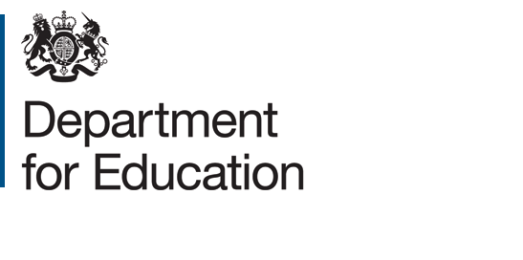 Practical tools: example of a workload and wellbeing action plan Introduction Notre Dame High School, an academy converter in Norwich with approximately 1,400 pupils, has created a wellbeing committee across the school. The committee issued a wellbeing survey and used the results to create an action plan to focus on improving staff wellbeing and reducing workload. The action plan outlines the key areas of focus, the actions to be taken, what success looks like and the timescale for actions to be taken. Schools can, if they wish, tailor or adopt this example when reviewing their own practice although there is no requirement to do so. Action Plan Key Objective: Identify one (at most two) things that we are going to do to help fulfil this priority issue from the wellbeing surveyAction: What are we actually going to do?Success Criteria: How will we know that we have succeeded?Time Scale/Completion: How long should this take us and are there any important milestones to include if the timescale is, for example, over the whole year?Resources: What realistic additional support will we need to achieve your objective?Monitoring: This could be one person or groupEvaluation and Further Action: This will be discussed and agreed with staffUnderlying questions to consider:For whom am I doing this?Will it improve the quality of teaching?What impact will it have on students?Can we do this in a more efficient and effective way?
For further details, please contact: Neil Cully, Headteacher, at NCully@ndhs.org.uk  © Crown copyright 2018ObjectiveObjectiveActionSuccess CriteriaTime Scale/CompletionResources: Staffing, Time, Money, CPDMonitoringEvaluation & Further Action1.Review current format for annual report to parentsInvestigate statutory requirement + consultation with parents about any proposed changesAny changes, if approved, are fully justified, and communicated to all stakeholders before implementationSummer term 2018Time made available for discussions with teaching staff, parents, and studentsLeadership Team & Staff Wellbeing CommitteeRecommendations shared with Governors TLC Committee.2.Reduce time spent by teachers on planning and preparing lessonsEach dept to review their SOW and share and store resources & learning activitiesDepts that currently do not routinely share planning and preparation report an improvementCollaborative work to begin in summer term 2018 and continue over next yearDept time, PPA and gained time in the second half of the summer termLeadership team to include check on SOW and planning and preparation within meeting schedule with HODs; Staff Wellbeing CommitteeProgress shared with Governors’ TLS Committee + staff workload survey Jan 2019 to assess impact3.Provide training on staff wellbeing and specifically on how to maintain a reasonable work-life balance or on how to manage a large workloadProvide training to provide advice which helps Leadership team, line managers and individuals to review current practice and make reasonable adjustments to working practicesGreater clarity and more guidance given about what is expected and required regarding work-life balanceTraining provided by beginning of new academic year for all staffFunding for trainingLT & Staff Wellbeing CommitteeAnnual wellbeing report to Governors4.Improve equality of opportunity for staff seeking promotionDevelop strategies to encourage underrepresented staff into management & leadership roles by: implementing specific advice for all stakeholders for reference-writing; use of secondmentsStaff feedback is positive about the impact of the strategy; evidence that more women are applying for management & leadership posts and are successfulEaster 2018- 19CPD and time for researchLT & Staff Wellbeing CommitteeProgress shared with Govs Resources5.Review and amend, where necessary, support staff appraisal policy and procedures so that all support staff receive annual appraisal and have access to appropriate cpdCreate working party to make recommended changes for implementation from Sept 2018All support staff have an annual appraisalSummer term 2018Training for line managers, where requiredLT & Staff Wellbeing CommitteeProgress shared with Govs Resources